Connaître les tables de multiplication de 0 à 9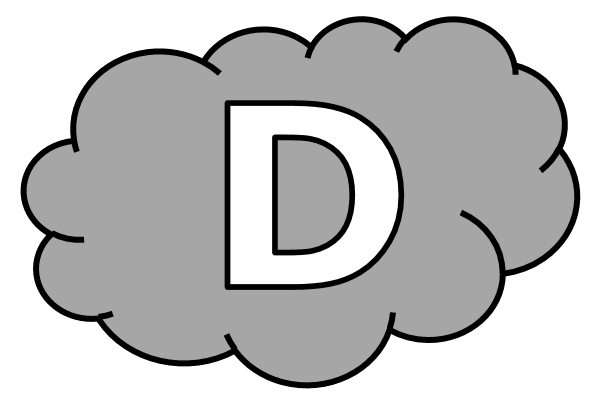 Entraînement n° 1 	 ............. bonnes réponsesConnaître les tables de multiplication de 0 à 9Entraînement n° 2 	 ............. bonnes réponsesConnaître les tables de multiplication de 0 à 9Entraînement n° 3 	 ............. bonnes réponsesConnaître les tables de multiplication de 0 à 9Défi 				 ............. bonnes réponses9 x 3 = ............. 		4 x 4 = .............		2 x 5 = .............3 x 3 = ............. 		6 x 7 = .............		1 x 7 = .............9 x 9 = ............. 		8 x 0 = .............		6 x 5 = .............5 x 8 = ............. 		9 x 2 = .............		0 x 2 = .............8 x 8 = ............. 		5 x 5 = .............		1 x 6 = .............9 x 5 = ............. 		2 x 2 = .............		3 x 1 = .............Pour cette année, Célia a acheté 3 boîtes de 8 crayons de couleurs.Combien Célia a-t-elle de crayons de couleurs ? Célia a .................. crayons de couleurs.9 x 6 = ............. 		1 x 1 = .............		3 x 6 = .............5 x 2 = ............. 		7 x 8 = .............		3 x 7 = .............4 x 4 = ............. 		2 x 7 = .............		9 x 10 = .............8 x 4 = ............. 		2 x 9 = .............		3 x 4 = .............6 x 6 = ............. 		8 x 8 = .............		9 x 7 = .............5 x 8 = ............. 		2 x 3 = .............		7 x 7 = .............Pendant son entraînement, Bilal a effectué 9 séries de 5 abdominaux.Combien Bilal a-t-il effectué d’abdominaux en tout ?  En tout, Bilal a effectué .................. abdominaux.3 x 3 = ............. 		4 x 4 = .............		9 x 6 = .............3 x 7 = ............. 		4 x 7 = .............		3 x 10 = .............0 x 2 = ............. 		6 x 7 = .............		9 x 7 = ............. 	8 x 6 = .............		4 x 5 = .............		2 x 8 = ............. 9 x 5 = .............		6 x 0 = .............		9 x 2 = ............. 	4 x 8 = .............		1 x 8 = .............		10 x 9 = .............Pour son anniversaire, Anis a apporté 3 gâteaux. Il a coupé 8 parts dans chaque gâteau.Combien Anis a-t-il découpé de parts de gâteau ? Anis a découpé .................. parts de gâteau.9 x 9 = ............. 		3 x 7 = .............		4 x 4 = .............2 x 10 = ............. 		9 x 8 = .............		3 x 0 = .............4 x 6 = ............. 		8 x 8 = .............		4 x 9 = .............2 x 1 = ............. 		9 x 3 = .............		5 x 6 = .............4 x 2 = ............. 		7 x 6 = .............		7 x 7 = .............9 x 5 = ............. 		2 x 2 = .............		9 x 0 = .............Au club, Lisa a compté qu’il y a 7 poneys. Chaque poney dispose de 4 pattes. Combien y a-t-il de pattes de poney au club de Lisa ?  Au club de Lisa, il y a .................. pattes de poney.